 PARAMOUNT PAVERS & CONSTRUCTIONLIC. #97791319528 VENTURA BLVD., SUITE 704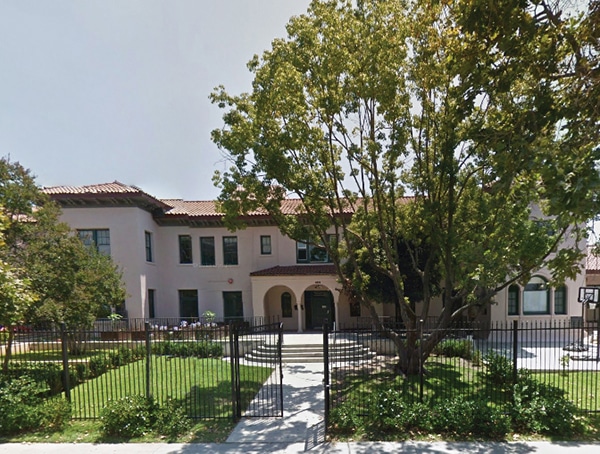 TARZANA, CA 91356OFFICE (855) 705-4800 paramountpavers@gmail.com PROPOSAL – 01/23/2023 (1 OF 3)PROJECT NAME AND ADDRESS: LOS ANGELES LEADERSHIP ACADEMY
2670 GRIFFIN AVENUE LOS ANGELES CA 90031Preparation:Protect all work areas as needed prior to commencement of workProvide a portable potty and trash bins to the job site and or haul away debris periodically Plumbing:Replace 2 (two) wall-mounted lavatory sinks, 2 (two) lavatory faucets, 2 (two) commercial toilets, 1 (one) commercial flush valves for toilets, 2 (two) soap dispensers, 2 (two) paper towel dispensers. - Replace 40-gallon electrical water heater. 1. Shut off the water, drain and remove old water heater.2. Disconnect and remove old sinks, faucets, flex connectors, toilets, soap and paper towel dispensers.3. Open walls where necessary to install support for the new lavatory sink. Relocate drain and water supply pipes for lavatory sinks.4. Run new, copper type "L" pipes, fittings and coupling for hot water line.5. Install 2 (two) new commercial lavatory sinks. Install 2 (two) new chrome p-traps underneath of lavatory sinks. Install 2 (two) new commercial toilets. Install 1 (one) new flush valve for the toilet, reinstall 1 (one) existing flush valve for the toilet. Install 2 (two) soap dispensers, install 2 (two) paper towel dispensers.6. Install new 40-gallon electrical water heater, new stainless steel flex connectors and necessary shut off valves per code. Support water heater per code.7. Open water, test all fixtures for proper operation.Clean up and haul away debrisAll work will be done up to codePaint:Mask off all designated areas with plasticPrepare kitchen, two bathrooms, and entryway areas for new paintApply one coat of primer to kitchen, two bathrooms, and entryway areas Apply one coat of paint to kitchen, two bathrooms, and entryway areasClean up and haul away debrisNote: All colors will be chosen and approved by owners Owner’s signature  ____________________________  Date _________________________Page 1   PARAMOUNT PAVERS & CONSTRUCTIONLIC. #97791319528 VENTURA BLVD., SUITE 704TARZANA, CA 91356OFFICE (855) 705-4800 paramountpavers@gmail.com PROPOSAL – 01/23/2023 (2 OF 3)PROJECT NAME AND ADDRESS: LOS ANGELES LEADERSHIP ACADEMY
2670 GRIFFIN AVENUE LOS ANGELES CA 90031Electrical:Provide and install two ceiling light/fan comboRelocate 200 Amp plug– New location to be approved by owner Install cover for junction electrical plugClean up and haul away debrisAll electrical work will be done up to codeFlooring:Remove existing flooring in two bathrooms and entrywayClean up and haul away debrisProvide and install new vinyl planks (color to be chosen by owner)Provide and install new vinyl base moundingClean up and haul away debrisAll work to be done up to codeCabinets:Prepare cabinet area for installationProvide and install new upper and lower cabinets in kitchen approx. 30 linear feet Provide and install open shelves approx. 8 linear feetClean up and haul away debrisAll work will be done up to codePaneling (Approx. 12 x 5):Remove panel in walk-in freezer ceilingClean up and haul away debrisProvide and install approx. 12 x 5 new panelingClean up and haul away debrisAll work will be done up to code**Materials in accordance to the specification stated above $19,055.00**Labor in accordance to the specification stated above $23,980.00Total project price including labor & materials: $43,035.00Owner’s signature  ____________________________  Date _________________________Page 2  PARAMOUNT PAVERS & CONSTRUCTIONLIC. #97791319528 VENTURA BLVD., SUITE 704TARZANA, CA 91356OFFICE (855) 705-4800 paramountpavers@gmail.com PROPOSAL – 01/23/2023 (3 OF 3)PROJECT NAME AND ADDRESS:LOS ANGELES LEADERSHIP ACADEMY
2670 GRIFFIN AVENUE LOS ANGELES CA 90031Schedule of payments:Deposit upon agreement		$1,000.00 	Upon start of job and order of materials	40%Upon 50% of job completion	40%		Upon completion of entire job		20% Payments do not reflect the cost of each stage!		All materials are guaranteed to be as specified. All work to be completed in a workmanlike manner according to standard practices. Any alterations or deviation from the above specifications involving extra costs will be executed only upon written orders and will become an extra charge over and above the estimate.ACCEPTANCE OF PROPOSAL (THREE PAGES)The above prices, specifications and conditions are hereby accepted. You are authorized to do the work as specified. Payments will be made as outlined above.Accepted:Date:	_____________________		Contractor’s signature:  _________________________Date:	_____________________		Owner’s signature:  ____________________________All work is guaranteed in accordance with the Contractors State License Board (CSLB)